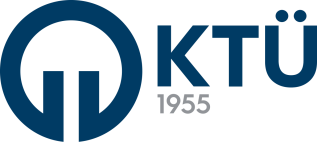 KARADENİZ TEKNİK ÜNİVERSİTESİ MÜHENDİSLİK FAKÜLTESİ İNŞAAT MÜHENDİSLİĞİ BÖLÜMÜ2020-2021 Akademik Yılı Lisans Eğitimi Dönem İçi Staj Uygulamaları HakkındaDönem içi stajı yapmakta olan öğrencilerimiz staj dosyası ve staj sicil fişini (kapalı zarf içerisinde, imzalı onaylı) posta yolu ile başvuru belgelerini teslim ettikleri hocaları adına, Karadeniz Teknik Üniversitesi İnşaat Mühendisliği Bölümü’ne göndermeleri gerekmektedir. Elektronik posta ile gönderim kabul edilmeyecektir.Bilgilerinize duyurulur (26.05.2021).Staj Komisyon BaşkanıDoç. Dr. Murat GÜNAYDIN